ROTINA DO TRABALHO PEDAGÓGICO PARA SER REALIZADA EM DOMICÍLIO (Maternal I-B)- ProfªGiseli HelenaData: 07/09 a 11/09 de 2020 Creche Municipal “Maria Silveira Mattos”SEGUNDA-FEIRATERÇA-FEIRAQUARTA-FEIRAQUINTA-FEIRASEXTA-FEIRAMATERNAL 1-B*Feriado Nacional – 7 de Setembro – Independência do BrasilMATERNAL 1-B*História Ilustrada: Independência do Brasil, disponível em:https://www.youtube.com/watch?v=NaPJtNuxBWU* Atividade para a semana da Pátria, estimulando o conhecimento cultural, através da história, personagens e símbolos.- Confecção de uma espada com folha de jornal ou revista, ou outro papel que tiver disponível em casa para brincar de Dom Pedro. Seguir o vídeo para a confecção:https://www.youtube.com/watch?v=McI9F5oHt0Q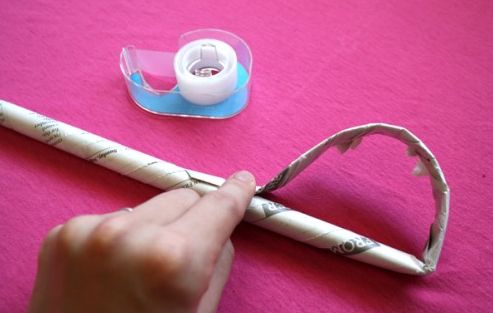 MATERNAL 1-B *Música: Dizem que era um tal de Dom Pedro sim, disponível em:https://www.youtube.com/watch?v=6b700f7gbHY* Atividade para a semana da Pátria, estimulando o conhecimento cultural, através da história, personagens e símbolos.- Pintar uma folha com guache, na cor verde ou amarelo para confeccionar um chapéu para brincar de Dom Pedro.Seguir o vídeo para a confecção:https://www.youtube.com/watch?v=NLruX-C-x7E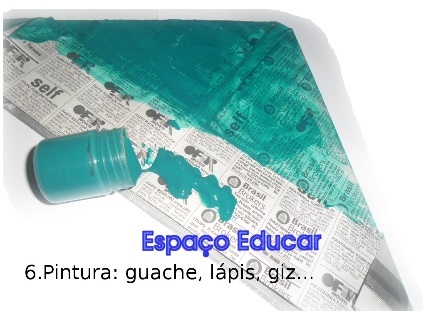 MATERNAL 1-B*Vídeo: Turma da Mônica, Amor à Pátria, disponível em:https://www.youtube.com/watch?v=6j4RXqeTC5k* Atividade para a semana da Pátria, estimulando o conhecimento cultural, através da história, personagens e símbolos.- Desenhar a bandeira do Brasil em uma folha. Cortar papeis com as cores da mesma, e pedir para que a criança cole nos seus devidos lugares.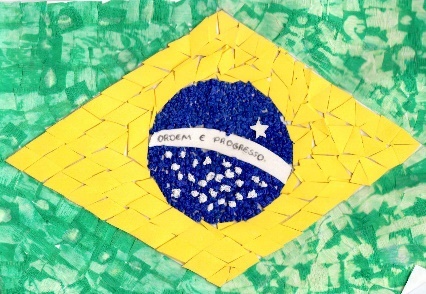 MATERNAL 1-B*História: O Galinho gripado contada pela professora Giseli, através de vídeo.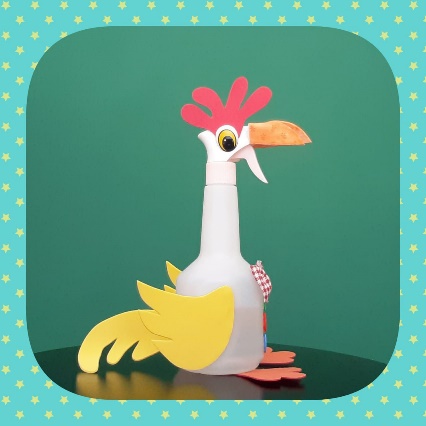 